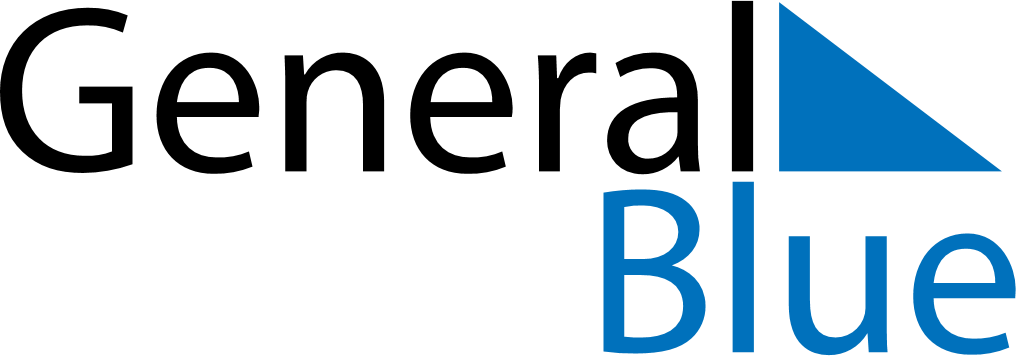 March 2025March 2025March 2025HondurasHondurasMondayTuesdayWednesdayThursdayFridaySaturdaySunday1234567891011121314151617181920212223Father’s Day2425262728293031